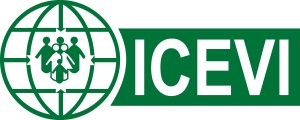 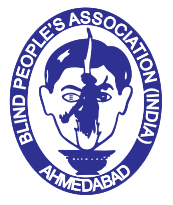 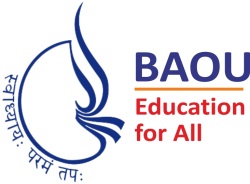 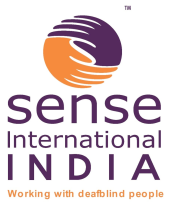 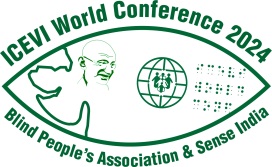 International Council for Education of 
People with Visual ImpairmentWorld Conference and General AssemblyCall for Papers“Inclusion in diversity: Equity and accessibility for all”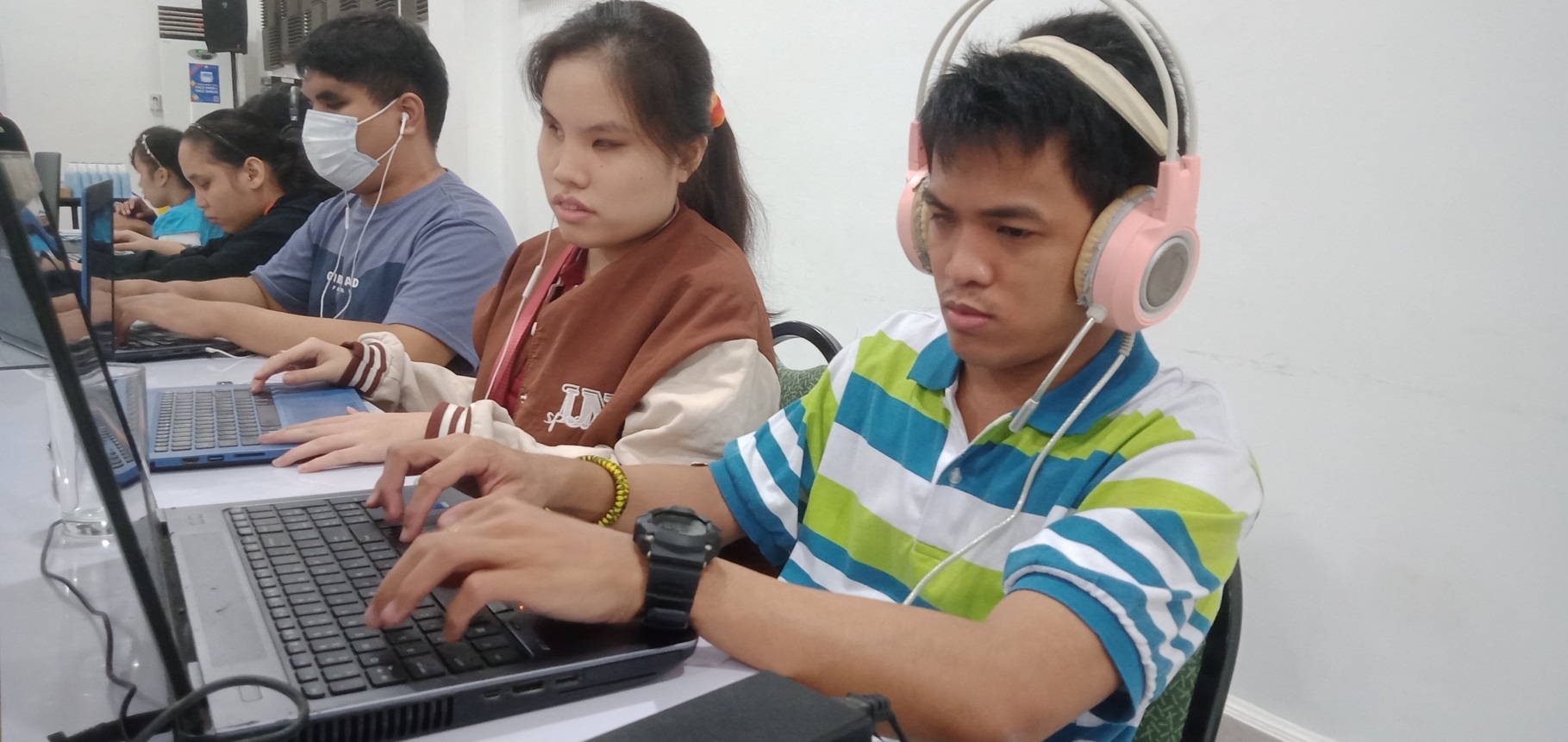 14-17 November 2024   Ahmedabad, INDIAPresident’s MessageIt is with much pleasure that I extend to you on behalf of the Executive Board of ICEVI an invitation to join us in Ahmedabad, India for our World Conference and General Assembly, in November, 2024.  The Host Committee is already hard at work and determined that the World Conference will be a great learning experience.  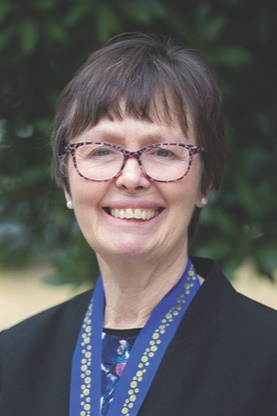 We are delighted that Ms Siân Tesni has agreed to serve as Chair of the Programme Committee and we hope that many of you will respond to this “Call for Papers” by submitting an abstract for consideration.I have known and worked with many members of the Host Committee for years and can assure you that this is a group that will spare no effort in assuring you a warm welcome and a fabulous Indian experience.I look forward to welcoming you to the 2024 World Conference and sharing insights into current research and practice in the field of visual impairment.Sincerely,Frances GentlePresident, ICEVIProgramme Committee’s InvitationOn behalf of the Programme Committee for the ICEVI 2024 World Conference, it is my great pleasure to invite you to respond to this Call for Papers by submitting an Abstract no later than 30 November 2023.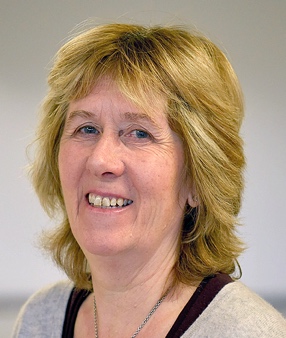 The theme of the conference is “Inclusion in Diversity: Equity and Accessibility For All”.To support this overall theme, the Programme Committee is seeking abstracts for high quality presentations.Types of presentations:Oral PresentationsInteractive workshopsPoster sessionsWe look forward to receiving your abstract for consideration no later than 30 November 2023.Siân TesniChair, Programme CommitteeConference AimsInclusion in Diversity: Equity and Accessibility For AllTo promote dialogue on issues and practices that reflect the conference theme of “Inclusion in Diversity: Equity and Accessibility For All”.To facilitate the exchange of ideas, experience, research and practice through formal and informal interactions.To explore the status of equitable, quality education, habilitation and rehabilitation for children and young people with a visual impairment, deafblindness or multiple disabilities  at national, regional and global levels.To facilitate interaction with international experts, researchers and practitioners in the field of visual impairment as they respond to the conference theme.We invite you to submit an abstract on one of topic themes listed linked to the overall conference theme of “Inclusion in Diversity: Equity and Accessibility For All”:AccessibilityEquity of Access to and participation in Education (lifelong learning)Multiple Disability, Deafblindness and Visual Impairment (MDVI)InnovationsLow VisionAssessment ProceduresCommunity Based Inclusive Development ApproachesLife SkillsAccess to ICT and Adaptive / Assistive TechnologyProfessional Collaboration / Multidisciplinary and Transdisciplinary TeamsAdvocacyClimate ChangeInclusive Eye Health and EducationMental HealthOn your abstract form, you will be asked to state your area of focus, the topic and type of presentation.  For exampleArea	:	Access to Literacy through Alternative FormatsTopic	: 	Methods of teaching braille to children with multiple disabilities   Type of Presentation	:		Oral Presentations				Interactive workshops				Poster sessionsProgramme Presentation DescriptionsOral Paper presentation (lecture)You are invited to submit an abstract in English, no longer than 200 words, describing a presentation of approximately 15 - 20 minutes in length.  All abstracts must be linked to one of the themes listed above.Abstracts on similar topics will be grouped together within a parallel session.  WorkshopsA workshop presents an opportunity for a ‘hands-on’ interactive, participatory session.  Workshops will be allocated 60-90 minutes and the abstract must demonstrate how the presentation fits the above criterion. PostersA Poster offers the opportunity to present research findings, special projects, programme descriptions, educational materials or equipment etc., in an informal way.  TranslationThere will be stage translation of the plenary presentations only into English, French and Spanish languages. No translation will be available for concurrent sessions.The following equipment will be available for the presentations: Overhead projector, LaptopRequirements for Abstract SubmissionPlease complete the ‘Official Abstract Form’ and submit online using the ICEVI website www.icevi.org / Conference website www.icevi2024wc.org or by email or post to the Conference Secretariat by 30 November 2023. The Programme Committee will review all abstracts submitted when creating the conference programme. All types of presentation will be considered equally.The Programme Committee can only accept Abstracts that are written in English.  If accepted, the abstract will appear in print in the exact form as it is received. Pre and Post Conference WorkshopsThe Programme and Host Committees are planning for Pre and Post conference workshops on a variety of topics. More information on the workshops will be posted on ICEVI website and the dedicated ICEVI Conference Website.For abstract submission by email or post, contact:Ms Siân TesniChair, Programme CommitteeICEVI SECRETARIATNo.3, Professors’ Colony, Sri Ramakrishna Vidyalaya Post, Coimbatore - 641 020, Tamil Nadu,INDIA.E-mail: oficevi@gmail.com Website: www.icevi.org For registration and accommodation, contact:Dr Bhushan PunaniChair, Host CommitteeExecutive Secretary, Blind People’s Association (India)132 Ft. Ring Road, Vastrapur, Ahmedabad, Gujarat - 380 015,INDIA.E-mail: icevi2024wc@gmail.com  Website: www.icevi2024wc.org ; https://iceviwestasia.in ICEVI World Conference14-17 November 2024  Ahmedabad, INDIAInclusion in Diversity: Equity and Accessibility For AllOFFICIAL ABSTRACT FORMLead Presenter (Contact Person)Title	:	 Prof. 	Dr. 		Mr. 		Ms. 		Mrs. Last Name			  Middle Name				Full Name Position	:Address	:City/Town	:State/Region	:Country	:Postal/Zip Code	:Telephone	:	Home :					Work :		Mobile :					Email :Co-presenter/s (if applicable*)Title	:	 Prof. 	Dr. 		Mr. 		Ms. 		Mrs. Last Name			  Middle Name				Full NamePosition	:Address	:City/Town	:State/Region	:Country	:Postal/Zip Code	:Telephone	:	Home :					Work :		Mobile :					Email :*Only include those presenters who are attending the conference1.	My preferred presentation format is		Oral Presentation (15-20 minutes)		Interactive Workshop (45 minutes)			Poster session	2.	My presentation will fall under the Topic 	AccessibilityA1		Communication: Access to Literacy through Alternative Formats (e.g., Braille, Print, Digital)A2	 	Reasonable accommodationsEquity of Access to and participation in Education (lifelong learning)B1	 	Early Childhood InterventionB2	 	Lifelong learningB3	 	Teacher Capacity B4	 	Capacity building of the education workforceB5	 	Inclusive education practicesB6	 	Alternative Education Models for Children and Young Adults with Visual ImpairmentB7		Creating Educational Equity for Women and Girls with Visual ImpairmentB7	 	Access to Curricular and Extra-Curricular activitiesB8	 	Rebuilding Educational Systems in Countries affected by War, Emergencies or Natural Disasters.B9	 	Education in emergencies: considerations for on-going education provision for persons with visual impairmentB10	 	Accessing the STEM curriculumB11	 	Access and participation in education throughout the education journey (from early years through to Higher Education)B12	 	TransitionB13	 	Arts and recreation as important aspects of development 	Multiple Disability, Deafblindness and Visual Impairment (MDVI)InnovationsD1	 	Service delivery modelsD2 	 	Innovative Use of Community Resources 	Low VisionAssessment Procedures F1	 	Theory / practiceF2	 	Flexible formats of assessmentCommunity Based Inclusive Development ApproachesG1	 	Working with Families and CaregiversG2	 	Working with community-based stakeholders, including OPDsG3	 	Multi-stakeholder engagement in service delivery: from detection to educationG4	 	Involving representatives of Organisations of Persons with Disabilities (OPDs) in service deliveryLife SkillsH1	 	Orientation and MobilityH2	 	Social SkillsH3	 	LivelihoodH4	 	Vocational SkillsH5	 	Adult educationAccess to ICT and Adaptive / Assistive TechnologyI1	 	Latest developments in digital technologyI2	 	e-learning  	Professional Collaboration / Multidisciplinary and Transdisciplinary TeamsAdvocacyK1	 	Influencing in the Education Sector K2	 	Leaving no one behind – the SDG challengeK3	 	The Marrakesh Treaty: Access to literacyClimate changeL1	 	Impact of climate change on the lives of persons with visual impairment, deafblindness or multiple disabilitiesL2	 	Climate Education for children with visual impairmentInclusive Eye Health and EducationM1	 	Multi-stakeholder engagement in inclusive eye health deliveryM2	 	Eye health and educationMental HealthN1		Psychosocial needs and supportN2		Requirements for counselling services3.	My preferred presentation language is4.	Title for Presentation (not more than 25 words)5.	Abstract (Not more than 200 words in English only)Please email or post your completed Official Abstract Form by 30th November 2023 to:Siân TesniChairperson of the Programme CommitteeC/o. ICEVI SECRETARIATNo.3, Professors’ Colony, Sri Ramakrishna Vidyalaya Post, Coimbatore 641 020, 
Tamil Nadu, INDIAE-mail: oficevi@gmail.com